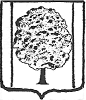 АДМИНИСТРАЦИЯ ПАРКОВСКОГО СЕЛЬСКОГО ПОСЕЛЕНИЯТИХОРЕЦКОГО РАЙОНАПОСТАНОВЛЕНИЕ ПРОЕКТот _________								                        №  ___посёлок ПарковыйО внесении изменений в постановление администрации Парковского сельского поселения Тихорецкого района от 13 марта 2017 года № 41«Об утверждении административного по исполнению муниципальной функции осуществления муниципального контроля за соблюдением законодательства в области розничной продажи алкогольной продукции на территории Парковского сельского поселения Тихорецкого района»В целях приведения административного регламента по исполнению муниципальной функции осуществления муниципального контроля за соблюдением законодательства в области розничной продажи алкогольной продукции на территории Парковского сельского поселения Тихорецкого района в соответствие с требованиями действующего законодательства                           п о с т а н о в л я ю:1. Внести в приложение к постановлению администрации Парковского сельского поселения Тихорецкого района от 13 марта 2017 года № 41                       «Об утверждении административного по исполнению муниципальной функции осуществления муниципального контроля за соблюдением законодательства в области розничной продажи алкогольной продукции на территории Парковского сельского поселения Тихорецкого района» следующие изменения:1.1.Абзац двадцать четвертый  пункта 1.6 раздела 1 дополнить абзацем двадцать пятым следующего содержания: «При проведении проверки должностные лица органа муниципального контроля обязаны соблюдать ограничения, установленные статьей 15 Федерального закона от 26 декабря 2008 года № 294-ФЗ «О защите прав юридических лиц и индивидуальных предпринимателей при осуществлении государственного контроля (надзора) и муниципального контроля)».1.2.Подпункт 3.4.2 пункта 3.2 раздела 3 изложить в следующей редакции:«3.4.2 Проведение выездной проверки (плановой и внеплановой) осуществляется в случаях и по основаниям, установленным Федеральным законом».2. Общему отделу администрации Парковского сельского поселения Тихорецкого района (Лукьянова) обнародовать настоящее постановление в установленном порядке и разместить его на официальном сайте администрации Парковского сельского поселения Тихорецкого района в информационно-телекоммуникационной сети «Интернет».3. Постановление вступает в силу со дня его обнародования. Глава Парковского сельского поселенияТихорецкого района								       Н.Н.Агеев